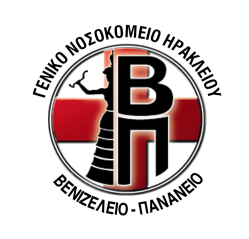 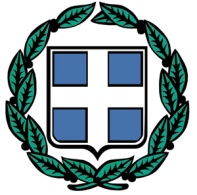 ΕΛΛΗΝΙΚΗ ΔΗΜΟΚΡΑΤΙΑ                                   ΥΠΟΥΡΓΕΙΟ ΥΓΕΙΑΣ 7Η ΥΓΕΙΟΝΟΜΙΚΗ ΠΕΡΙΦΕΡΕΙΑ ΚΡΗΤΗΣΓΕΝΙΚΟ ΝΟΣΟΚΟΜΕΙΟ “ΒΕΝΙΖΕΛΕΙΟ – ΠΑΝΑΝΕΙΟ”Λεωφ. Κνωσσού, Τ.Θ. 44, Ηράκλειο Κρήτης ΑΦΜ 996978666, ΔΟΥ ΗρακλείουΑΙΤΗΣΗΤου/ΤηςΕπώνυμο:……………………………………………….Όνομα:…………………………………………………..Όνομα Πατέρα:……………………………………….Ειδικότητα:…………………………………………….Τηλέφωνο:……………………………………………..Ημερομηνία :…………………..ΠΡΟΣτο Τμήμα Διαχείρισης Ανθρώπινου ΔυναμικούΠαρακαλώ να δεχτείτε την παραίτηση μου από τη θέση που κατέχω επειδή επιθυμώ νασυνταξιοδοτηθώ.  Ο αιτών/ Η αιτούσα